Name:  _________________________							Period:  _____Algebra Common Core:  Unit 1 ReviewThe Real Number SystemI can classify numbers as either rational or irrational.see Quiz 1:  problems 2 and 5Examples:Variables and ExpressionsI can distinguish the difference between an algebraic expression, equation, and inequality.I know and can use the Order of Operations to evaluate expressions.see Quiz 1:  problems 3 and 4Examples:The Properties of Real NumbersI can identify and apply the properties of real numbers, including the Commutative Property, Associative Property, and Distributive Property to write equivalent expressions.see Quiz 1:  problems 1, 6, and 9Equivalent ExpressionsI can apply the distributive property and combine like terms to find equivalent expressions.see Quiz 1:  problems 7 and 8see Quiz 2:  problem 2Examples:Exponents as Repeated MultiplicationI understand that exponents are repeated multiplication and can use this definition, or Exponent Rule #1, to write equivalent expressions for the product of two or more monomials.Exponent Rule #1:  		Exponent Rule #2:    **use with caution!!see Quiz 2:  problems 4, 5 and 6Examples:More Complex EquivalencyI can apply the distributive property twice (“double distribute”) to multiply binomials and combine like terms to find equivalent expressions.see Quiz 2:  problems 1, 7 and 8Examples:Translating English to AlgebraI can translate a verbal phrase into an algebraic expression.key words:  sum, more than, greater than, difference, less than, product, times, times greater than, twice, double, triple, quotient, ratiosee Quiz 2:  problems 3 and 9Examples:Word Problemsperimeter and area of rectangles and triangles, consecutive integerssee Quiz 3:  problem 3Examples:1.  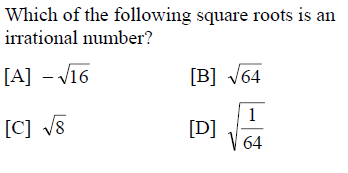 2. 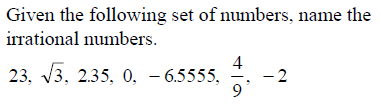           3.  An example of an algebraic expression is4.  What is the value of the expression   when5.  What is the value of6.  Which expression is equivalent to the following:(1)  (2)(3)(4)7.  Using the properties of real numbers, write the following expression as a binomial in simplest form:8.  Write the following in simplest form:9.  What is the product of ?10.  Express in simplest form:11.  Simplify:12.  Expand and simplify:           13.  Which algebraic expression represents 15 less than x divided           by 9?           14.  Tim ate four more cookies than Alice.  Bob ate twice as many cookies as Tim.  If x represents the number of cookies Alice ate, which expression represents the number of cookies Bob ate?           15.  A correct translation of “six less than twice the value of x” is           16.  The width of a rectangle is 3 less than twice the length, x.  If the area of the rectangle is 43 square feet, which equation can be used to find the length, in feet?           17.  What is the perimeter of a regular pentagon with a side whose length is ?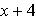            18.  If n is an odd integer, which equation can be used to find three consecutive odd integers whose sum is ?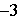 